決標公告資料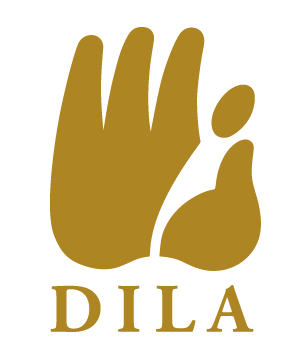 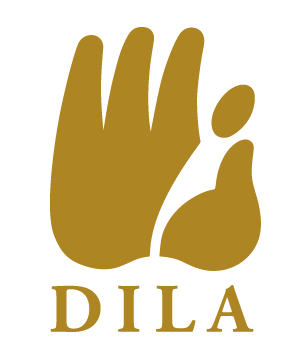 【機關名稱】法鼓學校財團法人法鼓文理學院【單位名稱】總務處營繕組【機關地址】新北市金山區法鼓路700號【聯 絡 人】涂善勇【聯絡電話】02-24980707轉5010【傳真號碼】02-24082317【標案案號】1101000616【標案名稱】110學年度「第三大樓圖書館防煙垂壁安裝工程」採購案【招標方式】公開招標【決標方式】底價決標【標的分類】工程類【開標時間】110.09.08【決標時間】110.09.08【決標公告日期】110.09.28【決標金額】$258,557元【得標廠商】大世界金屬家具有限公司